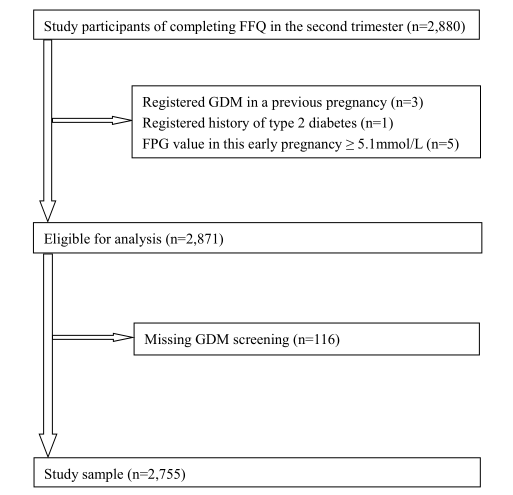 Supplemental Figure 1—Flow chart showing selection of study participants from TMCHC study.Supplemental Figure 2—Scree plot for identification of dietary patterns by principal component analysis.Supplemental Table 3—Distributions of maternal characteristics by dietary pattern score quartiles in 2,755 pregnant women in Tongji Maternal and Child Health Cohort study*.Supplemental Table 3—Distributions of maternal characteristics by dietary pattern score quartiles in 2,755 pregnant women in Tongji Maternal and Child Health Cohort study*.Supplemental Table 3—Distributions of maternal characteristics by dietary pattern score quartiles in 2,755 pregnant women in Tongji Maternal and Child Health Cohort study*.Supplemental Table 3—Distributions of maternal characteristics by dietary pattern score quartiles in 2,755 pregnant women in Tongji Maternal and Child Health Cohort study*.Supplemental Table 3—Distributions of maternal characteristics by dietary pattern score quartiles in 2,755 pregnant women in Tongji Maternal and Child Health Cohort study*.Supplemental Table 3—Distributions of maternal characteristics by dietary pattern score quartiles in 2,755 pregnant women in Tongji Maternal and Child Health Cohort study*.Supplemental Table 3—Distributions of maternal characteristics by dietary pattern score quartiles in 2,755 pregnant women in Tongji Maternal and Child Health Cohort study*.Supplemental Table 3—Distributions of maternal characteristics by dietary pattern score quartiles in 2,755 pregnant women in Tongji Maternal and Child Health Cohort study*.Supplemental Table 3—Distributions of maternal characteristics by dietary pattern score quartiles in 2,755 pregnant women in Tongji Maternal and Child Health Cohort study*.Supplemental Table 3—Distributions of maternal characteristics by dietary pattern score quartiles in 2,755 pregnant women in Tongji Maternal and Child Health Cohort study*.Supplemental Table 3—Distributions of maternal characteristics by dietary pattern score quartiles in 2,755 pregnant women in Tongji Maternal and Child Health Cohort study*.Supplemental Table 3—Distributions of maternal characteristics by dietary pattern score quartiles in 2,755 pregnant women in Tongji Maternal and Child Health Cohort study*.Supplemental Table 3—Distributions of maternal characteristics by dietary pattern score quartiles in 2,755 pregnant women in Tongji Maternal and Child Health Cohort study*.Supplemental Table 3—Distributions of maternal characteristics by dietary pattern score quartiles in 2,755 pregnant women in Tongji Maternal and Child Health Cohort study*.Supplemental Table 3—Distributions of maternal characteristics by dietary pattern score quartiles in 2,755 pregnant women in Tongji Maternal and Child Health Cohort study*.Supplemental Table 3—Distributions of maternal characteristics by dietary pattern score quartiles in 2,755 pregnant women in Tongji Maternal and Child Health Cohort study*.Supplemental Table 3—Distributions of maternal characteristics by dietary pattern score quartiles in 2,755 pregnant women in Tongji Maternal and Child Health Cohort study*.All participantsBeans-vegetablesBeans-vegetablesNuts-whole grainsNuts-whole grainsOrgan-poultry-seafoodOrgan-poultry-seafoodFish-meat-eggsFish-meat-eggsRice-wheat-fruitsRice-wheat-fruitsCharacteristicsn (%)Q1Q4Q1Q4Q1Q4Q1Q4Q1Q4n2,755689688688689688688689689689689Age at enrollment (y)28.2±3.528.0±3.728.6±3.328.0±3.528.8±3.728.1±3.628.4±3.227.8±3.328.2±3.728.6±3.527.5±3.5P for trend0.001<0.0010.0250.010<0.001Pre-pregnancy BMI (kg/m²)20.8±2.620.8±2.720.8±2.621.0±2.620.8±2.721.0±2.720.6±2.621.0±2.820.8±2.621.2±2.820.5±2.5P for trend0.7380.2740.0050.161<0.001GWGO (kg)7.4±3.87.5±4.07.4±3.77.1±3.87.8±3.87.4±3.87.6±3.66.9±3.97.8±3.87.3±3.87.3±3.7P for trend0.6630.0010.426<0.0010.734Physical activity (MET-h/wk)**30.4±21.230.4±22.231.1±20.731.2±21.130.7±20.129.9±21.930.8±21.230.3±21.430.1±21.530.8±21.131.3±22.7P for trend0.3870.2030.1200.9190.164Age at enrollment (y)17-24311 (11.3)96 (13.9)54 (7.9)89 (13.0)55 (8.0)87 (12.7)50 (7.3)93 (13.5)90 (13.1)56 (8.1)119 (17.3)25-291641 (59.6)402 (58.3)409 (59.4)409 (59.4)408 (59.2)401 (58.3)426 (61.9)428 (62.1)398 (57.7)397 (57.6)428 (62.1)30-35691 (25.1)156 (22.6)200 (29.1)165 (24.0)185 (26.8)173 (25.1)188 (27.3)147 (21.3)171 (24.8)204 (29.6)121 (17.6)36-45112 (4.0)35 (5.2)25 (3.6)25 (3.6)41 (6.0)27 (3.9)24 (3.5)21 (3.0)30 (4.4)32 (4.6)21 (3.0)P for trend—0.011<0.0010.0180.034<0.001EthnicityHan Chinese2682 (97.4)676 (98.1)665 (96.7)672 (97.7)675 (98.0)664 (96.5)674 (98.0)672 (97.5)669 (97.1)673 (97.7)675 (98.0)Others73 (2.6)13 (1.9)23 (3.3)16 (2.3)14 (2.0)24 (3.5)14 (2.0)17 (2.5)20 (2.9)16 (2.3)14 (2.0)P for trend—0.0630.6300.1520.5610.632Education level (schooling years)≤979 (2.9)36 (5.2)14 (2.0)36 (5.2)12 (1.7)25 (3.6)5 (0.7)22 (3.2)23 (3.3)17 (2.5)22 (3.2)10-12317 (11.5)100 (14.5)62 (9.0)116 (16.9)53 (7.7)106 (15.4)54 (7.8)88 (12.8)91 (13.2)86 (12.5)103 (15.0)13-15710 (25.7)189 (27.4)160 (23.3)193 (28.1)143 (20.8)179 (26.0)171 (24.9)204 (29.6)160 (23.2)153 (22.2)216 (31.3)≥161589 (57.7)341 (49.5)444 (64.5)334 (48.5)463 (67.2)365 (53.1)445 (64.7)358 (52.0)400 (58.1)423 (61.4)332 (48.2)Missing60 (2.2)23 (3.4)8 (1.2)9 (1.3)18 (2.6)13 (1.9)13 (1.9)17 (2.5)15 (2.2)10 (1.4)16 (2.3)P for trend—<0.001<0.001<0.0010.3600.004Average personal income (CNY†)≤100010 (0.4)2 (0.3)4 (0.6)3 (0.4)2 (0.3)3 (0.4)4 (0.6)5 (0.7)1 (0.1)2 (0.3)4 (0.6)1001-2999174 (6.3)50 (7.3)34 (4.9)59 (8.6)37 (5.4)49 (7.1)42 (6.1)51 (7.4)41 (6.0)41 (6.0)43 (6.2)3000-4999853 (31.0)239 (34.7)179 (26.0)223 (32.4)196 (28.4)224 (32.6)209 (30.4)222 (32.2)214 (31.1)202 (29.3)240 (34.8)5000-99991155 (41.9)282 (40.9)306 (44.5)269 (39.1)306 (44.4)291 (42.3)263 (38.2)290 (42.1)292 (42.4)310 (45.0)269 (39.0)≥10000512 (18.6)98 (14.2)158 (23.0)121 (17.6)133 (19.3)105 (15.3)159 (23.1)109 (15.8)130 (18.9)124 (18.0)120 (17.4)Missing51 (1.8)18 (2.6)7 (1.0)13 (1.9)15 (2.2)16 (2.3)11 (1.6)12 (1.7)11 (1.6)10 (1.5)13 (1.9)P for trend—<0.0010.0030.0720.0820.244Family history of diabetesYes236 (8.6)64 (9.3)57 (8.3)51 (7.4)70 (10.2)73 (10.6)68 (9.9)62 (9.0)75 (10.9)80 (11.6)40 (5.8)No2467 (89.5)607 (88.1)621 (90.2)624 (90.7)608 (88.2)601 (87.4)609 (88.5)609 (88.4)604 (87.6)597 (86.7)633 (91.9)Missing52 (1.9)18 (2.6)10 (1.5)13 (1.9)11 (1.6)14 (2.0)11 (1.6)18 (2.6)10 (1.5)12 (1.7)16 (2.3)P for trend—0.9990.0470.7480.076<0.001Family history of obesityYes47 (1.7)8 (1.2)15 (2.2)15 (2.2)12 (1.7)12 (1.7)8 (1.2)12 (1.7)8 (1.2)17 (2.5)9 (1.3)No2641 (95.9)654 (94.9)663 (96.3)656 (95.3)663 (96.3)653 (94.9)668 (97.1)659 (95.6)664 (96.4)654 (94.9)658 (95.5)Missing67 (2.4)27 (3.9)10 (1.5)17 (2.5)14 (2.0)23 (3.3)12 (1.7)18 (2.6)17 (2.5)18 (2.6)22 (3.2)P for trend—0.0010.8010.1800.7380.132History of hypertensionYes3 (0.1)0 (0)2 (0.3)0 (0)2 (0.3)0 (0)1 (0.1)0 (0)0 (0)0 (0)0 (0)No2752 (99.9)689 (100)686 (99.7)688 (100)687 (99.7)688 (100)687 (99.9)689 (100)689 (100)689 (100)689 (100)P for trend—0.1960.0710.4380.7960.796SmokingYes449 (16.3)139 (20.2)94 (13.7)134 (19.5)94 (13.6)117 (17.0)114 (16.6)132 (19.2)109 (15.8)118 (17.1)122 (17.7)No2306 (83.7)550 (79.8)594 (86.3)554 (80.5)595 (86.4)571 (83.0)574 (83.4)557 (80.8)580 (84.2)571 (82.9)567 (82.3)P for trend—0.0140.0060.8750.1010.536AlcoholYes409 (14.8)96 (13.9)96 (14.0)112 (16.3)79 (11.5)85 (12.4)112 (16.3)119 (17.3)94 (13.6)104 (15.1)94 (13.6)No2346 (85.2)593 (86.1)592 (86.0)576 (83.7)610 (88.5)603 (87.6)576 (83.7)570 (82.7)595 (86.4)585 (84.9)595 (86.4)P for trend—0.5470.0070.0290.0520.612Parity‡02331 (84.6)596 (86.5)561 (81.5)549 (79.8)605 (87.8)582 (84.6)577 (83.9)594 (86.2)574 (83.3)574 (83.3)602 (87.4)≥1424 (15.4)93 (13.5)127 (18.5)139 (20.2)84 (12.2)106 (15.4)111 (16.1)95 (13.8)115 (16.7)115 (16.7)87 (12.6)P for trend—0.009<0.0010.3230.0530.042Pre-pregnancy BMI (kg/m²)Pre-pregnancy BMI (kg/m²)<18.5523 (19.0)139 (20.2)121 (17.6)118 (17.2)135 (19.6)118 (17.2)145 (21.1)128 (18.6)127 (18.4)106 (15.4)169 (24.5)18.5-23.91920 (69.7)468 (67.9)493 (71.6)490 (71.2)464 (67.3)475 (69.0)483 (70.2)469 (68.1)481 (69.8)484 (70.2)450 (65.3)24.0-27.9271 (9.8)69 (10.0)63 (9.2)69 (10.0)81 (11.8)87 (12.6)53 (7.7)81 (11.8)69 (10.0)81 (11.8)67 (9.7)≥28.041 (1.5)13 (1.9)11 (1.6)11 (1.6)9 (1.3)8 (1.2)7 (1.0)11 (1.6)12 (1.7)18 (2.6)3 (0.4)P for trend—0.4330.4520.0080.772<0.001GWGO, gestational weight gain before GDM diagnosis. Q, quartile.GWGO, gestational weight gain before GDM diagnosis. Q, quartile.GWGO, gestational weight gain before GDM diagnosis. Q, quartile.GWGO, gestational weight gain before GDM diagnosis. Q, quartile.GWGO, gestational weight gain before GDM diagnosis. Q, quartile.GWGO, gestational weight gain before GDM diagnosis. Q, quartile.GWGO, gestational weight gain before GDM diagnosis. Q, quartile.GWGO, gestational weight gain before GDM diagnosis. Q, quartile.GWGO, gestational weight gain before GDM diagnosis. Q, quartile.GWGO, gestational weight gain before GDM diagnosis. Q, quartile.GWGO, gestational weight gain before GDM diagnosis. Q, quartile.GWGO, gestational weight gain before GDM diagnosis. Q, quartile.GWGO, gestational weight gain before GDM diagnosis. Q, quartile.GWGO, gestational weight gain before GDM diagnosis. Q, quartile.GWGO, gestational weight gain before GDM diagnosis. Q, quartile.GWGO, gestational weight gain before GDM diagnosis. Q, quartile.GWGO, gestational weight gain before GDM diagnosis. Q, quartile.*Values are means ± SDs unless otherwise indicated. P for trend was assessed by modeling the median value of the quartiles in the linear regression analysis (continuous) or with the use of the Mantel-Haenszel chi-square*Values are means ± SDs unless otherwise indicated. P for trend was assessed by modeling the median value of the quartiles in the linear regression analysis (continuous) or with the use of the Mantel-Haenszel chi-square*Values are means ± SDs unless otherwise indicated. P for trend was assessed by modeling the median value of the quartiles in the linear regression analysis (continuous) or with the use of the Mantel-Haenszel chi-square*Values are means ± SDs unless otherwise indicated. P for trend was assessed by modeling the median value of the quartiles in the linear regression analysis (continuous) or with the use of the Mantel-Haenszel chi-square*Values are means ± SDs unless otherwise indicated. P for trend was assessed by modeling the median value of the quartiles in the linear regression analysis (continuous) or with the use of the Mantel-Haenszel chi-square*Values are means ± SDs unless otherwise indicated. P for trend was assessed by modeling the median value of the quartiles in the linear regression analysis (continuous) or with the use of the Mantel-Haenszel chi-square*Values are means ± SDs unless otherwise indicated. P for trend was assessed by modeling the median value of the quartiles in the linear regression analysis (continuous) or with the use of the Mantel-Haenszel chi-square*Values are means ± SDs unless otherwise indicated. P for trend was assessed by modeling the median value of the quartiles in the linear regression analysis (continuous) or with the use of the Mantel-Haenszel chi-square*Values are means ± SDs unless otherwise indicated. P for trend was assessed by modeling the median value of the quartiles in the linear regression analysis (continuous) or with the use of the Mantel-Haenszel chi-square*Values are means ± SDs unless otherwise indicated. P for trend was assessed by modeling the median value of the quartiles in the linear regression analysis (continuous) or with the use of the Mantel-Haenszel chi-square*Values are means ± SDs unless otherwise indicated. P for trend was assessed by modeling the median value of the quartiles in the linear regression analysis (continuous) or with the use of the Mantel-Haenszel chi-square*Values are means ± SDs unless otherwise indicated. P for trend was assessed by modeling the median value of the quartiles in the linear regression analysis (continuous) or with the use of the Mantel-Haenszel chi-square*Values are means ± SDs unless otherwise indicated. P for trend was assessed by modeling the median value of the quartiles in the linear regression analysis (continuous) or with the use of the Mantel-Haenszel chi-square*Values are means ± SDs unless otherwise indicated. P for trend was assessed by modeling the median value of the quartiles in the linear regression analysis (continuous) or with the use of the Mantel-Haenszel chi-square*Values are means ± SDs unless otherwise indicated. P for trend was assessed by modeling the median value of the quartiles in the linear regression analysis (continuous) or with the use of the Mantel-Haenszel chi-square*Values are means ± SDs unless otherwise indicated. P for trend was assessed by modeling the median value of the quartiles in the linear regression analysis (continuous) or with the use of the Mantel-Haenszel chi-square*Values are means ± SDs unless otherwise indicated. P for trend was assessed by modeling the median value of the quartiles in the linear regression analysis (continuous) or with the use of the Mantel-Haenszel chi-squaretest for linear trends (categorical). test for linear trends (categorical). test for linear trends (categorical). test for linear trends (categorical). test for linear trends (categorical). test for linear trends (categorical). test for linear trends (categorical). test for linear trends (categorical). test for linear trends (categorical). test for linear trends (categorical). test for linear trends (categorical). test for linear trends (categorical). test for linear trends (categorical). test for linear trends (categorical). test for linear trends (categorical). test for linear trends (categorical). test for linear trends (categorical). **MET hours/week was calculated using the duration per week of various forms of exercise , weighting each activity by its intensity level.duration per week of various forms of exercise, weighting each activity by its intensity level.**MET hours/week was calculated using the duration per week of various forms of exercise , weighting each activity by its intensity level.duration per week of various forms of exercise, weighting each activity by its intensity level.**MET hours/week was calculated using the duration per week of various forms of exercise , weighting each activity by its intensity level.duration per week of various forms of exercise, weighting each activity by its intensity level.**MET hours/week was calculated using the duration per week of various forms of exercise , weighting each activity by its intensity level.duration per week of various forms of exercise, weighting each activity by its intensity level.**MET hours/week was calculated using the duration per week of various forms of exercise , weighting each activity by its intensity level.duration per week of various forms of exercise, weighting each activity by its intensity level.**MET hours/week was calculated using the duration per week of various forms of exercise , weighting each activity by its intensity level.duration per week of various forms of exercise, weighting each activity by its intensity level.**MET hours/week was calculated using the duration per week of various forms of exercise , weighting each activity by its intensity level.duration per week of various forms of exercise, weighting each activity by its intensity level.**MET hours/week was calculated using the duration per week of various forms of exercise , weighting each activity by its intensity level.duration per week of various forms of exercise, weighting each activity by its intensity level.**MET hours/week was calculated using the duration per week of various forms of exercise , weighting each activity by its intensity level.duration per week of various forms of exercise, weighting each activity by its intensity level.**MET hours/week was calculated using the duration per week of various forms of exercise , weighting each activity by its intensity level.duration per week of various forms of exercise, weighting each activity by its intensity level.**MET hours/week was calculated using the duration per week of various forms of exercise , weighting each activity by its intensity level.duration per week of various forms of exercise, weighting each activity by its intensity level.**MET hours/week was calculated using the duration per week of various forms of exercise , weighting each activity by its intensity level.duration per week of various forms of exercise, weighting each activity by its intensity level.**MET hours/week was calculated using the duration per week of various forms of exercise , weighting each activity by its intensity level.duration per week of various forms of exercise, weighting each activity by its intensity level.**MET hours/week was calculated using the duration per week of various forms of exercise , weighting each activity by its intensity level.duration per week of various forms of exercise, weighting each activity by its intensity level.**MET hours/week was calculated using the duration per week of various forms of exercise , weighting each activity by its intensity level.duration per week of various forms of exercise, weighting each activity by its intensity level.**MET hours/week was calculated using the duration per week of various forms of exercise , weighting each activity by its intensity level.duration per week of various forms of exercise, weighting each activity by its intensity level.**MET hours/week was calculated using the duration per week of various forms of exercise , weighting each activity by its intensity level.duration per week of various forms of exercise, weighting each activity by its intensity level.† Chinese Yuan, 1 CNY ≈ 0.16 US Dollars. † Chinese Yuan, 1 CNY ≈ 0.16 US Dollars. † Chinese Yuan, 1 CNY ≈ 0.16 US Dollars. † Chinese Yuan, 1 CNY ≈ 0.16 US Dollars. † Chinese Yuan, 1 CNY ≈ 0.16 US Dollars. † Chinese Yuan, 1 CNY ≈ 0.16 US Dollars. † Chinese Yuan, 1 CNY ≈ 0.16 US Dollars. † Chinese Yuan, 1 CNY ≈ 0.16 US Dollars. † Chinese Yuan, 1 CNY ≈ 0.16 US Dollars. † Chinese Yuan, 1 CNY ≈ 0.16 US Dollars. † Chinese Yuan, 1 CNY ≈ 0.16 US Dollars. † Chinese Yuan, 1 CNY ≈ 0.16 US Dollars. † Chinese Yuan, 1 CNY ≈ 0.16 US Dollars. † Chinese Yuan, 1 CNY ≈ 0.16 US Dollars. † Chinese Yuan, 1 CNY ≈ 0.16 US Dollars. † Chinese Yuan, 1 CNY ≈ 0.16 US Dollars. † Chinese Yuan, 1 CNY ≈ 0.16 US Dollars. ‡ Value 0 means never given birth before, etc.‡ Value 0 means never given birth before, etc.‡ Value 0 means never given birth before, etc.‡ Value 0 means never given birth before, etc.‡ Value 0 means never given birth before, etc.‡ Value 0 means never given birth before, etc.‡ Value 0 means never given birth before, etc.‡ Value 0 means never given birth before, etc.‡ Value 0 means never given birth before, etc.‡ Value 0 means never given birth before, etc.‡ Value 0 means never given birth before, etc.‡ Value 0 means never given birth before, etc.‡ Value 0 means never given birth before, etc.‡ Value 0 means never given birth before, etc.‡ Value 0 means never given birth before, etc.‡ Value 0 means never given birth before, etc.‡ Value 0 means never given birth before, etc.Supplemental Table 4—Adjusted ORs (95% CI) for two dietary pattern scores associated with GDM in subgroups*.Supplemental Table 4—Adjusted ORs (95% CI) for two dietary pattern scores associated with GDM in subgroups*.Supplemental Table 4—Adjusted ORs (95% CI) for two dietary pattern scores associated with GDM in subgroups*.Supplemental Table 4—Adjusted ORs (95% CI) for two dietary pattern scores associated with GDM in subgroups*.Supplemental Table 4—Adjusted ORs (95% CI) for two dietary pattern scores associated with GDM in subgroups*.Supplemental Table 4—Adjusted ORs (95% CI) for two dietary pattern scores associated with GDM in subgroups*.Supplemental Table 4—Adjusted ORs (95% CI) for two dietary pattern scores associated with GDM in subgroups*.Supplemental Table 4—Adjusted ORs (95% CI) for two dietary pattern scores associated with GDM in subgroups*.Supplemental Table 4—Adjusted ORs (95% CI) for two dietary pattern scores associated with GDM in subgroups*.Supplemental Table 4—Adjusted ORs (95% CI) for two dietary pattern scores associated with GDM in subgroups*.GroupsGDMQuartiles of dietary pattern scoresQuartiles of dietary pattern scoresQuartiles of dietary pattern scoresQuartiles of dietary pattern scoresP for trendPer SD increaseP valueGroupsn (%)Q1Q2Q3Q4P for trendPer SD increaseP valueFish-meat-eggs    All participants248 (9.0)11.22 (0.80, 1.88)1.25 (0.81, 1.92)1.83 (1.21, 2.79)0.0071.32 (1.12, 1.54)0.001    Pre-pregnancy BMI           <18.531 (5.9)10.99 (0.34, 2.89)0.58 (0.17, 2.01)0.95 (0.29, 3.14)0.7271.04 (0.68, 1.61)0.850           18.5-23.9159 (8.3)11.26 (0.73, 2.16)1.27 (0.74, 2.17)2.02 (1.19, 3.42)0.0121.33 (1.09, 1.62)0.005           ≥24.058 (18.6)11.18 (0.41, 3.43)2.22 (0.79, 6.21)2.84 (1.03, 7.80)0.0211.62 (1.12, 2.34)0.010    Family history of diabetes           Yes39 (16.5)11.97 (0.55, 7.10)0.72 (0.17, 3.10)3.38 (1.05, 10.90)0.0681.73 (1.11, 2.69)0.015           No201 (8.1)11.16 (0.73, 1.84)1.34 (0.85, 2.12)1.68 (1.06, 2.66)0.0231.27 (1.07, 1.51)0.005Rice-wheat-fruits    All participants248 (9.0)10.87 (0.60, 1.26)0.54 (0.36, 0.83)0.72 (0.48, 1.08)0.0100.78 (0.68, 0.88)<0.001    Pre-pregnancy BMI           <18.531 (5.9)10.90 (0.30, 2.66)0.75 (0.23, 2.47)0.35 (0.10, 1.20)0.1140.49 (0.30, 0.82)0.007           18.5-23.9159 (8.3)10.94 (0.60, 1.49)0.47 (0.27, 0.80)0.77 (0.46, 1.27)0.0390.79 (0.68 0.91)0.002           ≥24.058 (18.6)10.49 (0.18, 1.35)0.73 (0.29, 1.87)0.95 (0.36 2.53)0.6360.88 (0.64 1.22)0.447    Family history of diabetes           Yes39 (16.5)10.85 (0.27, 2.62)1.43 (0.49, 4.18)1.23 (0.37, 4.08)0.5730.82 (0.67, 1.02)0.070           No201 (8.1)10.85 (0.57, 1.27)0.47 (0.29, 0.75)0.65 (0.42, 1.00)0.0050.74 (0.65, 0.85)<0.001GDM, gestational diabetes mellitus.GDM, gestational diabetes mellitus.GDM, gestational diabetes mellitus.GDM, gestational diabetes mellitus.GDM, gestational diabetes mellitus.GDM, gestational diabetes mellitus.GDM, gestational diabetes mellitus.GDM, gestational diabetes mellitus.GDM, gestational diabetes mellitus.GDM, gestational diabetes mellitus.* Logistic regression was adjusted for maternal age, ethnology, maternal education, average personal income, family history of diabetes, family history of obesity,  * Logistic regression was adjusted for maternal age, ethnology, maternal education, average personal income, family history of diabetes, family history of obesity,  * Logistic regression was adjusted for maternal age, ethnology, maternal education, average personal income, family history of diabetes, family history of obesity,  * Logistic regression was adjusted for maternal age, ethnology, maternal education, average personal income, family history of diabetes, family history of obesity,  * Logistic regression was adjusted for maternal age, ethnology, maternal education, average personal income, family history of diabetes, family history of obesity,  * Logistic regression was adjusted for maternal age, ethnology, maternal education, average personal income, family history of diabetes, family history of obesity,  * Logistic regression was adjusted for maternal age, ethnology, maternal education, average personal income, family history of diabetes, family history of obesity,  * Logistic regression was adjusted for maternal age, ethnology, maternal education, average personal income, family history of diabetes, family history of obesity,  * Logistic regression was adjusted for maternal age, ethnology, maternal education, average personal income, family history of diabetes, family history of obesity,  * Logistic regression was adjusted for maternal age, ethnology, maternal education, average personal income, family history of diabetes, family history of obesity,   smoking, alcohol, parity, pre-pregnancy BMI, gestational weight gain before GDM diagnosis, other dietary patterns and total energy intake.  smoking, alcohol, parity, pre-pregnancy BMI, gestational weight gain before GDM diagnosis, other dietary patterns and total energy intake.  smoking, alcohol, parity, pre-pregnancy BMI, gestational weight gain before GDM diagnosis, other dietary patterns and total energy intake.  smoking, alcohol, parity, pre-pregnancy BMI, gestational weight gain before GDM diagnosis, other dietary patterns and total energy intake.  smoking, alcohol, parity, pre-pregnancy BMI, gestational weight gain before GDM diagnosis, other dietary patterns and total energy intake.  smoking, alcohol, parity, pre-pregnancy BMI, gestational weight gain before GDM diagnosis, other dietary patterns and total energy intake.  smoking, alcohol, parity, pre-pregnancy BMI, gestational weight gain before GDM diagnosis, other dietary patterns and total energy intake.  smoking, alcohol, parity, pre-pregnancy BMI, gestational weight gain before GDM diagnosis, other dietary patterns and total energy intake.  smoking, alcohol, parity, pre-pregnancy BMI, gestational weight gain before GDM diagnosis, other dietary patterns and total energy intake.  smoking, alcohol, parity, pre-pregnancy BMI, gestational weight gain before GDM diagnosis, other dietary patterns and total energy intake. Supplemental Table 5—Participants’ nutrient intakes according to the quartiles of two dietary pattern scores (n = 2,755).Supplemental Table 5—Participants’ nutrient intakes according to the quartiles of two dietary pattern scores (n = 2,755).Supplemental Table 5—Participants’ nutrient intakes according to the quartiles of two dietary pattern scores (n = 2,755).Supplemental Table 5—Participants’ nutrient intakes according to the quartiles of two dietary pattern scores (n = 2,755).Supplemental Table 5—Participants’ nutrient intakes according to the quartiles of two dietary pattern scores (n = 2,755).Supplemental Table 5—Participants’ nutrient intakes according to the quartiles of two dietary pattern scores (n = 2,755).Supplemental Table 5—Participants’ nutrient intakes according to the quartiles of two dietary pattern scores (n = 2,755).Supplemental Table 5—Participants’ nutrient intakes according to the quartiles of two dietary pattern scores (n = 2,755).Supplemental Table 5—Participants’ nutrient intakes according to the quartiles of two dietary pattern scores (n = 2,755).Supplemental Table 5—Participants’ nutrient intakes according to the quartiles of two dietary pattern scores (n = 2,755).Supplemental Table 5—Participants’ nutrient intakes according to the quartiles of two dietary pattern scores (n = 2,755).Supplemental Table 5—Participants’ nutrient intakes according to the quartiles of two dietary pattern scores (n = 2,755).Fish-meat-eggsFish-meat-eggsFish-meat-eggsFish-meat-eggsRice-wheat-fruitsRice-wheat-fruitsRice-wheat-fruitsRice-wheat-fruitsCharacteristicCohortQuartile 1Quartile 2Quartile 3Quartile 4P-trendQuartile 1Quartile 2Quartile 3Quartile 4P-trendn2755689688689689689688689689Total energy intake (kcal)2021.0±546.81832.6±480.01987.9±508.42054.5±514.32208.8±608.9<0.0011856.1±520.72064.9±559.32125.9±560.72037.1±508.4<0.001Carbohydrate (g/day) 281.6±89.9274.3±84.1282.8±90.5280.0±86.2289.1±97.90.007251.8±85.6289.2±91.3297.8±90.4287.5±85.5<0.001Total fat (g/day)75.4±23.662.3±18.272.1±18.478.9±20.888.4±27.8<0.00171.4±21.876.0±23.378.7±25.975.7±22.8<0.001    Animal fat (g/day)31.5±18.519.6±13.128.1±13.834.6±15.643.5±21.5<0.00129.2±16.931.7±18.433.4±20.331.5±18.10.006    Vegetable fat (g/day)42.1±8.641.2±8.942.2±8.442.4±8.942.4±8.10.00640.6±8.442.3±8.443.1±8.642.3±8.8<0.001Protein (g/day)61.5±21.650.7±16.959.5±19.163.8±20.672.1±23.6<0.00157.0±21.365.9±22.964.2±21.359.1±19.80.276    Animal protein (g/day)25.8±13.816.6±9.623.5±10.927.8±11.535.1±15.4<0.00124.3±13.828.0±14.727.1±13.723.7±12.50.210    Vegetable protein (g/day)35.7±12.834.1±12.135.9±12.536.0±13.436.9±13.1<0.00132.7±12.137.9±13.137.0±13.135.4±12.40.002Calories from carbohydrate (%)	55.5±7.459.5±6.556.3±6.854.1±6.752.0±7.6<0.00154.0±8.055.8±7.055.9±7.256.3±7.3<0.001Calories from total fat (%)	33.9±6.731.1±6.133.3±6.435.0±6.336.4±6.9<0.00135.1±7.133.5±6.433.5±6.633.7±6.80.001    Calories from animal fat (%)13.7±6.09.4±4.712.7±5.015.1±5.217.5±6.0<0.00113.8±6.213.5±5.813.7±6.013.6±6.20.755    Calories from vegetable fat (%)19.5±4.220.9±4.419.8±4.219.2±3.918.0±3.9<0.00120.5±4.619.1±4.118.9±4.019.3±4.1<0.001Calories from protein (%)12.0±2.011.0±1.711.9±1.812.3±1.913.0±2.1<0.00112.3±2.312.3±2.012.1±1.911.5±1.7<0.001    Calories from animal protein (%)5.0±2.13.6±1.74.7±1.75.4±1.86.3±2.1<0.0015.2±2.35.2±2.15.1±2.04.6±1.8<0.001    Calories from vegetable protein (%)7.0±1.47.4±1.57.1±1.36.9±1.36.6±1.3<0.0017.1±1.47.1±1.37.0±1.36.9±1.30.001(Total protein)/(Total carbohydrate) (%)22.3±6.018.8±4.321.5±5.023.3±5.325.8±6.9<0.00123.7±7.422.6±5.622.2±5.520.9±5.1<0.001Total dietary fiber (g/day)*14.1±4.614.8±5.214.4±4.613.8±4.413.3±4.2<0.00113.1±5.214.6±4.614.6±4.514.1±4.1<0.001Dietary cholesterol (mg/day)*367.8±157.6267.9±151.3355.4±142.5405.1±132.5442.6±146.8<0.001391.0±169.7371.2±149.8370.6±138.9338.3±165.7<0.001Dietary vitamin C (mg/day)*164.8±83.1172.9±87.0167.4±89.2159.4±79.1159.7±75.80.001139.4±80.0164.1±82.8171.9±83.5184.0±79.8<0.001Dietary vitamin E (mg/day)* 48.5±8.351.0±8.849.2±8.248.0±7.546.1±7.6<0.00149.8±9.248.3±8.047.9±7.848.2±7.9<0.001Dietary magnesium (mg/day)*314.1±61.2317.2±67.7316.1±60.5311.8±59.2 311.4±56.60.035305.6±65.7320.0±59.9319.9±59.9310.9±57.70.133Dietary potassium (mg/day)*986.4±159.0925.9±157.1977.1±147.91003.6±151.0 1038.8±158.3<0.001995.2±181.41003.9±154.8992.5±148.7953.9±144.0<0.001Dietary calcium (mg/day)*607.9±214.3574.0±223.2601.9±213.0620.7±206.1635.1±210.3<0.001590.9±236.0610.0±208.0613.7±208.8617.1±202.40.024Dietary total iron (mg/day)*18.1±3.418.0±3.618.2±3.618.1±3.418.1±3.10.56117.9±3.818.1±3.318.1±3.318.2±3.30.120    Heme (mg/day)*3.3±1.52.5±1.53.2±1.63.6±1.33.9±1.4<0.0013.4±1.73.3±1.33.4±1.53.2±1.60.060    Nonheme (mg/day)*14.7±3.415.4±3.614.9±3.414.5±3.214.1±3.1<0.00114.5±3.614.8±3.314.7±3.314.9±3.20.015Rice and wheat products (g/day)209.0±83.1203.6±80.8211.7±88.3207.4±76.1213.3±86.40.080199.1±81.5208.2±83.6214.0±84.3214.8±82.0<0.001Whole grains (g/day)28.3±41.828.6±49.730.2±42.828.0±34.826.4±38.40.20336.3±54.639.7±48.126.9±31.310.3±14.2<0.001Poultry meat (g/day)6.7±13.34.7±10.26.0±12.17.4±12.68.8±17.2<0.0016.6±13.28.0±15.46.7±11.65.5±12.80.046Red meat (g/day)49.5±43.926.4±33.543.0±36.655.8±39.072.9±50.7<0.00146.0±40.249.1±46.352.6±46.250.5±42.40.023Animal organ and blood (g/day)1.4±5.31.3±4.31.6±5.61.5±4.41.4±6.70.6931.0±4.81.1±3.51.6±6.91.9±5.6<0.001Freshwater fishes (g/day)27.9±33.612.6±19.623.0±23.527.5±27.948.6±46.0<0.00128.6±35.831.2±34.831.2±35.520.7±26.3<0.001Seafood (g/day)7.9±16.77.9±17.37.7±15.38.2±18.17.8±15.90.9137.6±16.010.1±20.08.6±17.35.3±12.30.003Eggs (g/day)41.3±24.326.7±22.540.1±23.146.1±19.352.2±24.6<0.00141.4±24.141.9±22.843.3±22.038.5±27.90.082Beans and bean products (g/day)†14.4±18.112.5±15.414.2±15.415.6±20.615.3±20.20.00115.3±19.816.6±18.515.0±17.510.8±16.0<0.001Leafy and cruciferous vegetables (g/day)181.9±145.2154.7±136.3181.6±154.4186.6±144.1204.5±141.2<0.001158.6±132.8181.4±146.0189.7±152.5197.8±145.9<0.001Root vegetables (g/day)58.0±66.661.5±70.258.2±64.354.5±63.058.0±68.70.21246.3±60.359.6±68.864.3±67.262.0±68.5<0.001Melon and solanaceous vegetables (g/day)109.3±125.4100.5±133.0104.6±115.7107.7±122.9124.5±128.4<0.00196.3±121.8107.9±118.4113.7±125.7119.5±134.3<0.001Mushrooms and algae (g/day)7.8±18.28.2±20.08.4±18.48.1±18.46.4±15.40.0697.2±18.69.5±20.67.8±15.66.7±17.40.301Total vegetables (g/day)357.0±241.6324.9±238.5352.9±237.9356.9±246.6393.5±238.8<0.001308.4±223.3358.3±241.8375.5±248.3386.0±245.3<0.001Fruits (g/day)412.1±278.5423.9±274.2409.8±264.6397.3±237.9417.4±329.20.497263.2±213.8424.0±292.0478.1±289.3483.2±253.2<0.001Nuts (g/day)13.9±17.514.3±19.513.6±19.014.3±16.713.5±14.30.57711.0±15.013.7±15.615.6±18.615.5±19.9<0.001Dairy products (g/day)‡199.1±156.8163.3±149.1189.3±148.5213.8±152.9229.8±168.0<0.001182.9±164.8203.3±156.2210.0±160.9200.1±143.60.029* Indicates values are energy-adjusted (2,000 kcal/day).* Indicates values are energy-adjusted (2,000 kcal/day).* Indicates values are energy-adjusted (2,000 kcal/day).* Indicates values are energy-adjusted (2,000 kcal/day).* Indicates values are energy-adjusted (2,000 kcal/day).* Indicates values are energy-adjusted (2,000 kcal/day).* Indicates values are energy-adjusted (2,000 kcal/day).* Indicates values are energy-adjusted (2,000 kcal/day).* Indicates values are energy-adjusted (2,000 kcal/day).* Indicates values are energy-adjusted (2,000 kcal/day).* Indicates values are energy-adjusted (2,000 kcal/day).* Indicates values are energy-adjusted (2,000 kcal/day).† Denotes soybean, mung bean, soybean milk, bean curd, and so on.† Denotes soybean, mung bean, soybean milk, bean curd, and so on.† Denotes soybean, mung bean, soybean milk, bean curd, and so on.† Denotes soybean, mung bean, soybean milk, bean curd, and so on.† Denotes soybean, mung bean, soybean milk, bean curd, and so on.† Denotes soybean, mung bean, soybean milk, bean curd, and so on.† Denotes soybean, mung bean, soybean milk, bean curd, and so on.† Denotes soybean, mung bean, soybean milk, bean curd, and so on.† Denotes soybean, mung bean, soybean milk, bean curd, and so on.† Denotes soybean, mung bean, soybean milk, bean curd, and so on.† Denotes soybean, mung bean, soybean milk, bean curd, and so on.† Denotes soybean, mung bean, soybean milk, bean curd, and so on.‡ Denotes milk, milk powder and yogurt.‡ Denotes milk, milk powder and yogurt.‡ Denotes milk, milk powder and yogurt.‡ Denotes milk, milk powder and yogurt.‡ Denotes milk, milk powder and yogurt.‡ Denotes milk, milk powder and yogurt.‡ Denotes milk, milk powder and yogurt.‡ Denotes milk, milk powder and yogurt.‡ Denotes milk, milk powder and yogurt.‡ Denotes milk, milk powder and yogurt.‡ Denotes milk, milk powder and yogurt.‡ Denotes milk, milk powder and yogurt.